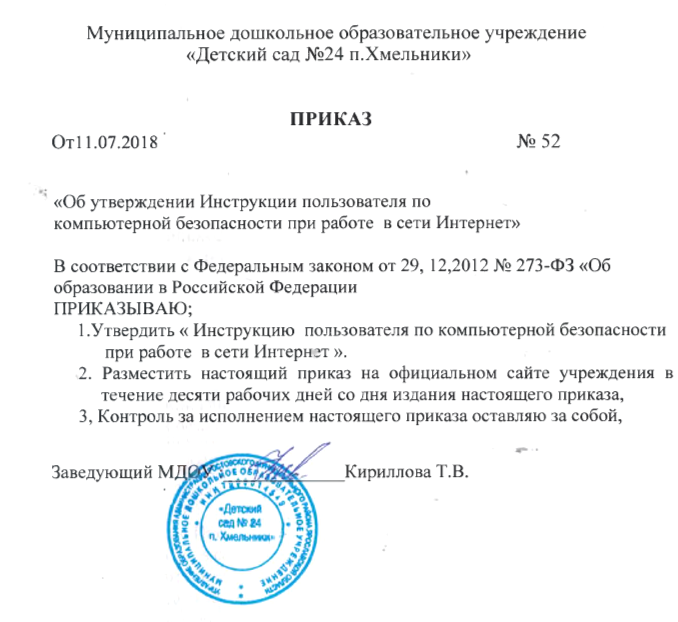                                                                    Утверждено:                                                               Заведующий МДОУ «Детский                                                                сад №24 п.Хмельники»                                                               ______________Т.В.Кириллова                                                               приказ от 11.07.2018г. № 52 о.д.                          ИНСТРУКЦИЯ ПОЛЬЗОВАТЕЛЯПО КОМПЬЮТЕРНОЙ БЕЗОПАСНОСТИ ПРИ РАБОТЕ В                                          СЕТИ ИНТЕРНЕТ                                     1. Общие положения1.1. Настоящая инструкция устанавливает порядок действийсотрудников при работе с ресурсами и сервисами сети Интернет.1.2. Ознакомление с инструкцией и ее соблюдение обязательны длявсех сотрудников МДОУ «Детский сад № 24 п. Хмельники» (далееДОУ), а также иных лиц, допускаемых к работе с ресурсами исервисами сети Интернет.              2. Организация использования сети Интернет в ДОУ2.1. Доступ к информационным ресурсам несовместимым с целямии задачами образования и воспитания дошкольников.2.2.При использовании сети Интернет сотрудникамипредоставляется доступ только к тем ресурсам, содержаниекоторых не противоречит законодательству Российской Федерациии которые имеют прямое отношение к образовательному процессу.2.3. При использовании ресурсов сети Интернет обязательнымявляется соблюдение законодательства Российской Федерации обинтеллектуальных правах и иного применимого законодательства.2.4. Сотрудники ДОУ, имеющие рабочее место, оборудованноекомпьютером с подключением к сети Интернет, используют сеть влюбое время в рамках режима работы учреждения.2.5. При использовании сетевых сервисов, предполагающихавторизацию, запрещается пользоваться чужими учетнымиданными.2.6. Все компьютеры, подключённые к сети Интернет, обязаны иметь установленное, действующее и обновляющееся антивирусное программное обеспечение.    3.Права, обязанности и ответственность пользователей.3.1.Использование ресурсов сети Интернет осуществляется  в целях образовательного процесса.3.2.Сотрудники могут бесплатно пользоваться доступам к глобальным Интернет- ресурсам  по разрешению лица, назначенного ответственным за организацию работы сети Интернет и ограничению доступа.3.3. К работе к сети Интернет допускаются лица, прошедшиеинструктаж и обязавшиеся соблюдать правила работы.3.4. За одним рабочим столом должно находиться не более одногопользователя.3.5. Пользователи имеют право:- работать в сети Интернет в течение периода времени;- сохранять полученную информацию на съемном диске (дискете,СД, флеш-накопителе).3.6. Пользователям запрещается:- посещать сайты, содержание и тематика которых нарушаютзаконодательство Российской Федерации (порнография, пропаганданасилия, терроризма, политического и религиозного экстремизма,национальной, расовой и т.п. розни, иные ресурсы схожейнаправленности);- загружать и распространять материалы, содержащие вирусы илиДругие компьютерные коды, файлы или программы,предназначенные для нарушения, уничтожения либо ограниченияфункциональности любого компьютерного илителекоммуникационного доступа, а также серийные номера ккоммерческим программным продуктам и программы для ихгенерации, логины, пароли и прочие средства, а также размещениессылок на выше указанную информацию;- загружать и запускать исполняемые либо иные файлы безпредварительной проверки на наличие вирусов установленнымантивирусным пакетом;- распространять информацию, порочащую честь и достоинствограждан;-осуществлять любые сделки через сеть Интернет;- работать с объемными ресурсами (видео, аудио, чат, фото) безсогласования с лицом, назначенным ответственным за организациюработы в сети Интернет.3.7. Пользователи несут ответственность:- за содержание передаваемой, принимаемой и печатаемойинформации;- за нанесение любого ущерба оборудованию (порча имущества,вывод оборудования из рабочего состояния) пользователь несетматериальную ответственность в соответствии с законодательствомРоссийской Федерации.                     4. Действия во внештатных ситуациях4.1. При утрате (в том числе частично) подключения к сетиИнтернет лицо, обнаружившее неисправность, сообщает об этомответственному сотруднику за организацию подключения к сетиИнтернет.